Regionalny Konkurs PlastycznyWielki Świat Pszczół REGULAMINOrganizatorami konkursu są:- Gminny Ośrodek Kultury w Kłomnicach
- Gmina KłomniceWielki Świat Pszczół to konkurs plastyczny, którego celem jest popularyzacja wśród dzieci, młodzieży i dorosłych roli i znaczenia pszczoły miodnej dla środowiska naturalnego, a także edukacja ekologiczna i propagowanie postaw ekologicznych wśród mieszkańców regionu. Konkurs przeznaczony jest dla dzieci i młodzieży oraz dorosłych.Cele konkursu:- Poszerzanie wiedzy na temat życia pszczół i ich zwyczajów.- Rozwijanie aktywności twórczej.- Kształtowanie wrażliwości estetycznej i wyobraźni.- Uwrażliwienie dzieci na otaczającą przyrodę.Konkurs zostanie przeprowadzony w czterech kategoriach wiekowych:I - PrzedszkoleII – 6 – 8 latIII – 9 – 11 latIV – 12 – 16 latV- dorośliKażdy uczestnik może nadesłać jedną samodzielnie wykonaną pracę techniką malarską -farba plakatowa, farba akrylowa, farba olejna, akwarela, pastele suche, pastele olejne, kredka - format A3/A2/A1Kartę zgłoszenia (obie strony) po wypełnieniu prosimy przykleić na odwrocie pracy. Pracę należy dostarczyć lub nadesłać na adres:Gminny Ośrodek Kultury w Kłomnicach ul. Częstochowska 96, 42-270 Kłomnice.Termin nadsyłania prac upływa dnia 12.05.2021r.Organizator powoła niezależne jury, które dokona oceny prac, przyznając nagrody i wyróżnienia /dyplom oraz nagrodę rzeczową. Ogłoszenie wyników nastąpi 20.05.2021r. o czym poinformujemy nagrodzonych telefonicznie.Udział w konkursie wiąże się z udzieleniem Organizatorowi nieodpłatnej niewyłącznej licencji na korzystanie z tej pracy przez czas nieokreślony na terytorium całego świata na następujących polach eksploatacji:Utrwalanie zwielokrotnianie dowolną techniką egzemplarzy pracy, w tym techniką drukarską, reprograficzną, zapisu magnetycznego oraz techniką cyfrową – między innymi poprzez zamieszczenie nagrodzonych prac na stronie internetowej Gminnego Ośrodka Kultury w Kłomnicach oraz w serwisie Facebook na profilu Gminnego Ośrodka Kultury w Kłomnicach, Gminy Kłomnice oraz Słodkiej Gminy Kłomnice.Publiczne wystawienie, wyświetlenie, odtworzenie – między innymi podczas wystawy prac zorganizowanej przez Gminny Ośrodek Kultury w KłomnicachPrace nadesłane przechodzą na własność organizatora.Informacje o konkursie pod numerem telefonu: Tel.: 34 3336830, biuro@gokklomnice.plO sposobie odebrania nagród poinformujemy telefonicznie. 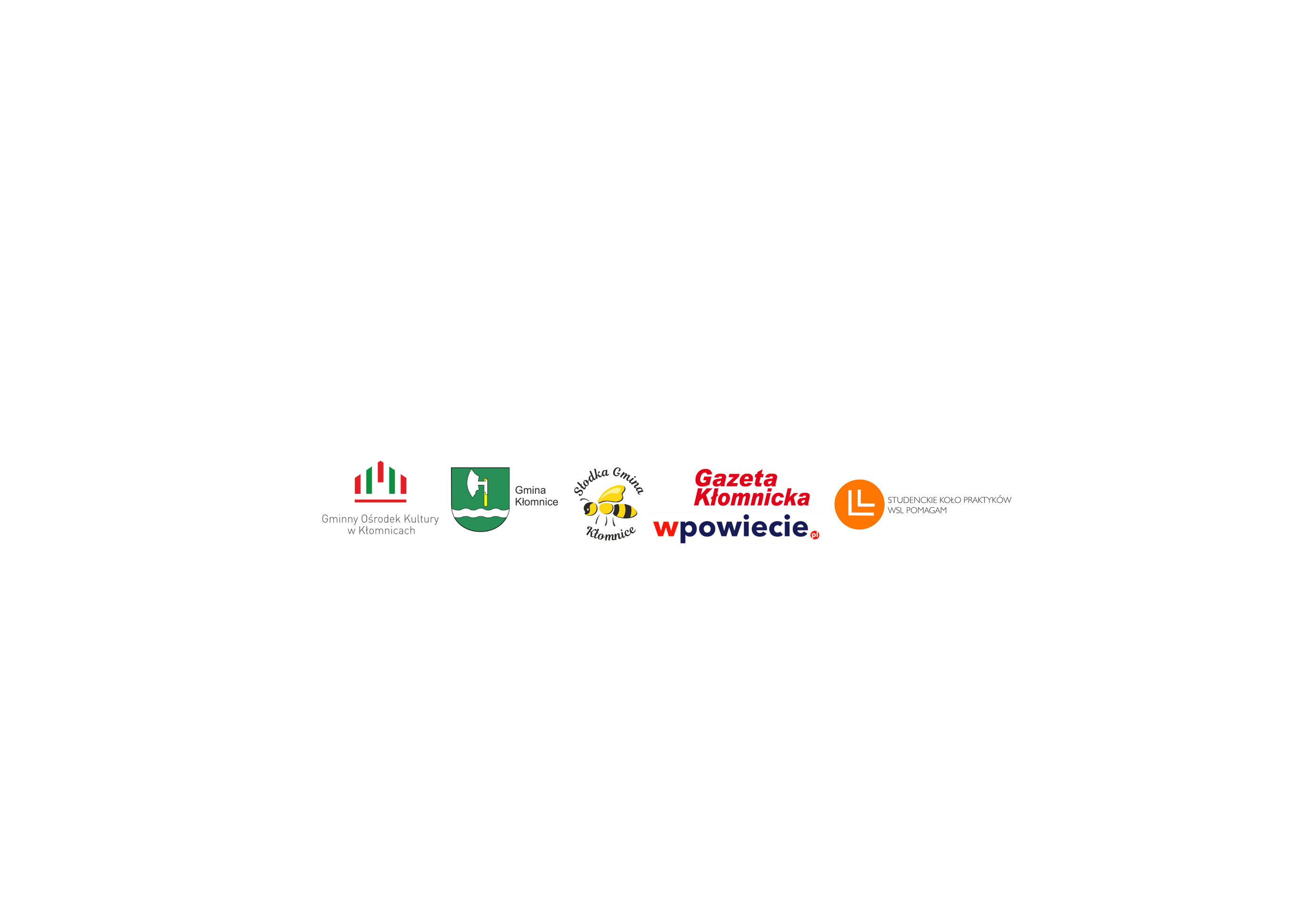 Załącznik Nr 1 do RegulaminuRegionalny Konkurs Plastyczny Wielki Świat Pszczół KARTA ZGŁOSZENIA* KARTĘ PROSIMY WYPEŁNIĆ DRUKOWANYMI LITERAMIKARTĘ ZGŁOSZENIA OBIE STRONY PO WYPEŁNIENIU PROSIMY PRZYKLEIĆ NA ODWROCIE PRACY.KARTĘ ZGŁOSZENIA OBIE STRONY PO WYPEŁNIENIU PROSIMY PRZYKLEIĆ NA ODWROCIE PRACY.Podpisanie niniejszego dokumentu jest równoznaczne z wyrażeniem zgody na przetwarzanie Państwa danych osobowych/danych osobowych małoletniego Uczestnika przez Gminny Ośrodek Kultury w Kłomnicach, przy ul. Częstochowskiej 96, Można się z nami kontaktować w następujący sposób:a) listownie: ul. Częstochowska 96, 42-270 Kłomnice b) telefonicznie: 34 333 68 30Kontakt z Inspektorem Ochrony Danych w Gminnym Ośrodku Kultury w Kłomnicach możliwy jest pod adresem email dw_iod@onet.plZGODA NA PRZETWARZANIE DANYCH - DLA OSÓB PEŁNOLETNICHPo zapoznaniu się z klauzulą informacyjną, wyrażam wyraźną i dobrowolną zgodę na przetwarzanie moich danych osobowych (tj. imię i nazwisko, adres zamieszkania lub adres szkoły, wiek, numer telefonu, wizerunek) przez Gminny Ośrodek Kultury w Kłomnicach, reprezentowany przez dyrektora w celu możliwości udziału w Regionalnym Konkursie Plastycznym Wielki Świat Pszczół zgodnie z art. 6 ust. 1a Rozporządzenia Parlamentu Europejskiego i Rady UE 2016/679 z 27 kwietnia 2016 r. tzw. RODO. ZGODA NA PRZETWARZANIE DANYCH- DLA OSÓB NIEPEŁNOLETNICHPo zapoznaniu się z klauzulą informacyjną, wyrażam wyraźną i dobrowolną zgodę na przetwarzanie danych osobowych(tj. imię i nazwisko, adres zamieszkania lub adres szkoły, wiek, numer telefonu, wizerunek) mojego dziecka ……………………………………………………………………………………………………......przez Gminny Ośrodek Kultury w Kłomnicach, reprezentowany przez dyrektora w celu możliwości jego udziału w Regionalnym Konkursie Plastycznym Wielki Świat Pszczół zgodnie z art. 6 ust. 1a Rozporządzenia Parlamentu Europejskiego i Rady UE 2016/679 z 27 kwietnia 2016 r. tzw. RODO. KARTĘ ZGŁOSZENIA OBIE STRONY PO WYPEŁNIENIU PROSIMY PRZYKLEIĆ NA ODWROCIE PRACY.IMIĘ I NAZWISKOIMIĘ I NAZWISKOIMIĘ I NAZWISKOIMIĘ I NAZWISKOWIEKKLASANUMER TELEFONU NUMER TELEFONU NUMER TELEFONU NUMER TELEFONU NUMER TELEFONU NUMER TELEFONU DOKŁADNY ADRES ZAMIESZKANIADOKŁADNY ADRES ZAMIESZKANIADOKŁADNY ADRES ZAMIESZKANIADOKŁADNY ADRES ZAMIESZKANIADOKŁADNY ADRES ZAMIESZKANIADOKŁADNY ADRES ZAMIESZKANIAWOJEWÓDZTWOWOJEWÓDZTWOPOWIATGMINAGMINAGMINANAZWA I ADRES PLACÓWKI NAUKI LUB PRACY (SZKOŁA), e-mailNAZWA I ADRES PLACÓWKI NAUKI LUB PRACY (SZKOŁA), e-mailNAZWA I ADRES PLACÓWKI NAUKI LUB PRACY (SZKOŁA), e-mailNAZWA I ADRES PLACÓWKI NAUKI LUB PRACY (SZKOŁA), e-mailNAZWA I ADRES PLACÓWKI NAUKI LUB PRACY (SZKOŁA), e-mailNAZWA I ADRES PLACÓWKI NAUKI LUB PRACY (SZKOŁA), e-mailTYTUŁ PRACYTYTUŁ PRACYTYTUŁ PRACYTYTUŁ PRACYTYTUŁ PRACYTYTUŁ PRACYKATEGORIATECHNIKA PRACYTECHNIKA PRACYTECHNIKA PRACYTECHNIKA PRACYTECHNIKA PRACYINSTRUKTOR/NAUCZYCIEL (IMIĘ I NAZWISKO, ADRES, TELEFON KONTAKTOWY)INSTRUKTOR/NAUCZYCIEL (IMIĘ I NAZWISKO, ADRES, TELEFON KONTAKTOWY)INSTRUKTOR/NAUCZYCIEL (IMIĘ I NAZWISKO, ADRES, TELEFON KONTAKTOWY)INSTRUKTOR/NAUCZYCIEL (IMIĘ I NAZWISKO, ADRES, TELEFON KONTAKTOWY)INSTRUKTOR/NAUCZYCIEL (IMIĘ I NAZWISKO, ADRES, TELEFON KONTAKTOWY)INSTRUKTOR/NAUCZYCIEL (IMIĘ I NAZWISKO, ADRES, TELEFON KONTAKTOWY)Oświadczam, że zostałem zapoznany z regulaminem i bez zastrzeżeń przyjmuję jego postanowienia. Wyrażam zgodę na przetwarzanie moich danych osobowych przez Organizatora na potrzeby konkursu zgodnie z ustawą o ochronie danych osobowych.Oświadczam, że zostałem zapoznany z regulaminem i bez zastrzeżeń przyjmuję jego postanowienia. Wyrażam zgodę na przetwarzanie moich danych osobowych przez Organizatora na potrzeby konkursu zgodnie z ustawą o ochronie danych osobowych.Oświadczam, że zostałem zapoznany z regulaminem i bez zastrzeżeń przyjmuję jego postanowienia. Wyrażam zgodę na przetwarzanie moich danych osobowych przez Organizatora na potrzeby konkursu zgodnie z ustawą o ochronie danych osobowych.Oświadczam, że zostałem zapoznany z regulaminem i bez zastrzeżeń przyjmuję jego postanowienia. Wyrażam zgodę na przetwarzanie moich danych osobowych przez Organizatora na potrzeby konkursu zgodnie z ustawą o ochronie danych osobowych.Oświadczam, że zostałem zapoznany z regulaminem i bez zastrzeżeń przyjmuję jego postanowienia. Wyrażam zgodę na przetwarzanie moich danych osobowych przez Organizatora na potrzeby konkursu zgodnie z ustawą o ochronie danych osobowych.Oświadczam, że zostałem zapoznany z regulaminem i bez zastrzeżeń przyjmuję jego postanowienia. Wyrażam zgodę na przetwarzanie moich danych osobowych przez Organizatora na potrzeby konkursu zgodnie z ustawą o ochronie danych osobowych.PODPIS UCZESTNIKA PEŁNOLETNIEGOPODPIS UCZESTNIKA PEŁNOLETNIEGOPODPIS RODZICA LUB PRAWNEGO OPIEKUNA(w przypadku uczestników małoletnich)PODPIS RODZICA LUB PRAWNEGO OPIEKUNA(w przypadku uczestników małoletnich)PODPIS RODZICA LUB PRAWNEGO OPIEKUNA(w przypadku uczestników małoletnich)PODPIS RODZICA LUB PRAWNEGO OPIEKUNA(w przypadku uczestników małoletnich)Podpis prawnego opiekuna małoletniegoPodpis uczestnika pełnoletniego